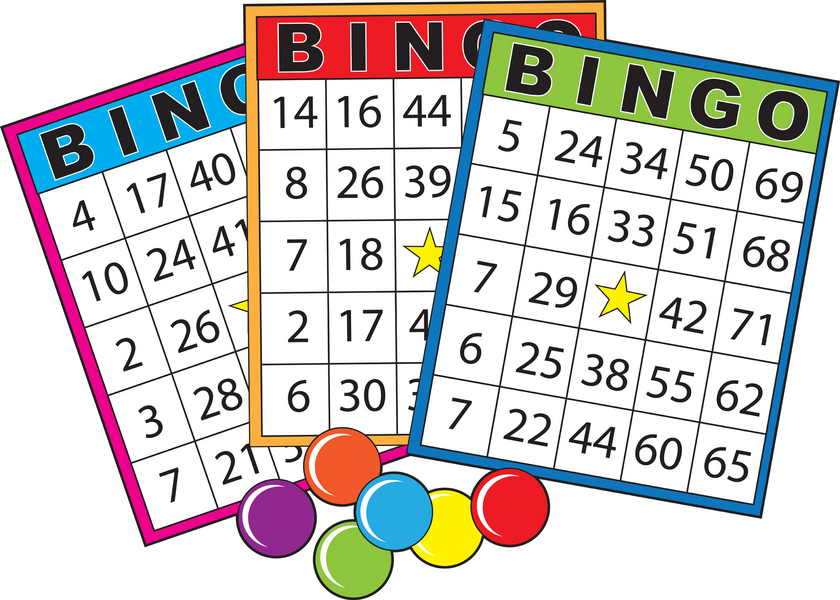 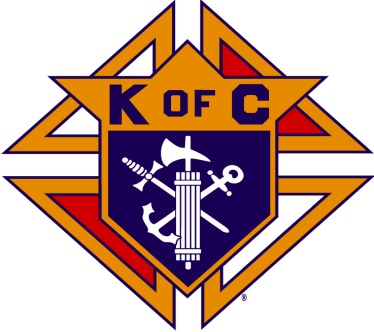 BINGO FOR BIRTHRIGHT OF LEESBURG40TH ANNIVERSARYBirthright in an international non-profit organization dedicated to helping women facing unplanned pregnancies have their babies.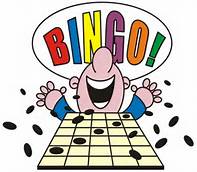 WHEN:		SATURDAY OCTOBER 25, 2014WHERE:	OUR LADY OF HOPE CATHOLIC CHURCH PARISH HALL		46639 ALGONKIAN PARKWAY, POTOMAC FALLS, VATIME:		7:00 PM TO 9:30 PMCOST:		$20 FOR 16 GAMES/TICKETS SOLD AT THE DOOR STARTING AT 6:30 PMPRIZES:		FOR EACH OF THE 16 GAMESBeer and wine will be sold at a nominal cost along with various snack foods.  Sodas and water will be provided.  PLEASE JOIN US FOR THIS FUN EVENT WITH ALL PROCEEDS GOING TO BIRTHRIGHT OF LEESBURG AND HELP A VERY WORTHY CAUSE SAVING OUR CHILDREN